Cd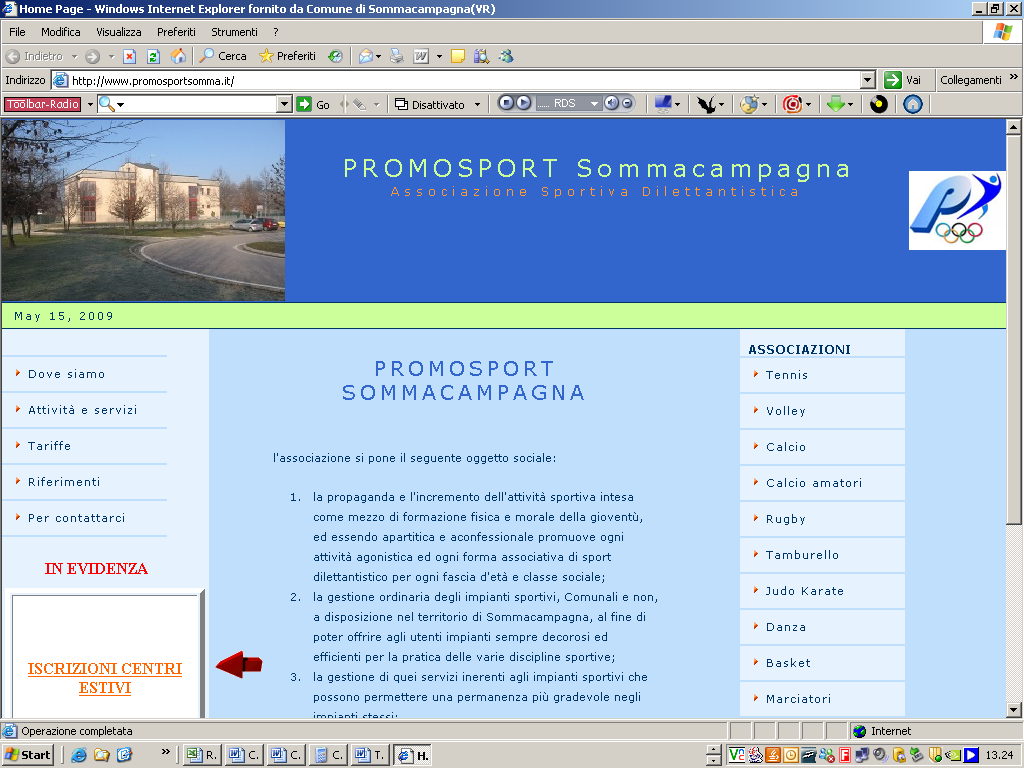 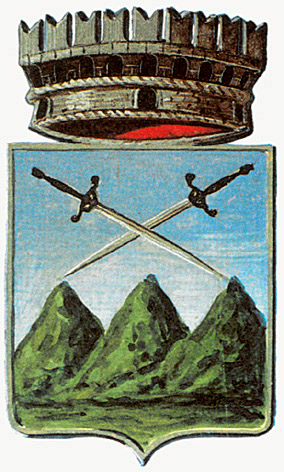 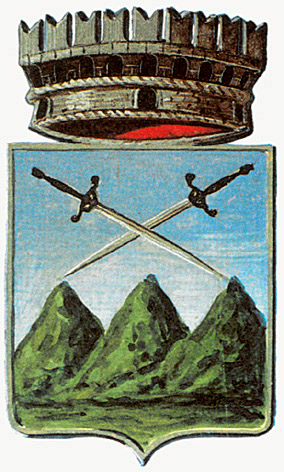 GIOCOSPORT  SOMMACAMPAGNAPre-iscrizione via mail promosportsomma@gmail.comentro il 5 GIUGNO 2021ISCRIZIONI CON PAGAMENTO: 
NEI GIORNI 7-8-9 GIUGNO dalle 17:00 alle 19:00 c/o Promosport imp. Sportivi (tel. 045 510068 – cell tel. 348 6939131)DESTINATARI: ALUNNI DELLE ELEMENTARI e DELLE MEDIETOTALE SETTIMANE: n°_________ ALTRI FRATELLI ISCRITTI: SI (indicare il n°_____) NONOTE: (intolleranze alimentari, disabilità, etc..)______________________________________Data, ________________					Firma ___________________________TARIFFE – CENTRI ESTIVI GIOCOSPORT 2021QUOTA SETTIMANALE PER SERVIZIO: € 50.00 solo mattino € 70. 00 tutto il giornoEntrata dalle ore 8.00 alle 8.30 uscita dalle 12.30 alle 13.00 e dalle 16.30 alle 17.00(NB: NON sono previste entrate in orari diversi)Per chi resta fino alle ore 17.00 il pranzo è al sacco, quindi dovrà portarsi il pranzo da casa. promosport si preoccuperà di conservare i pasti in apposito locale.QUOTA DI ISCRIZIONE fissa di € 10,00: SCONTI FRATELLI: secondo fratello e successivi  -10%;SCONTO DEL 30% per disabili con gravità certificata (L. 140/92 art. 3 comma 3);NON SONO PREVISTI RIMBORSI;PAGAMENTO IN CONTANTI O ASSEGNO ALL’ATTO DELL’ISCRIZIONE.
CON BONIFICO PER AVERE LE DETRAZIONI FISCALI 730REGOLAMENTO:I bambini verranno divisi in gruppi con rapporto operatore-bambino 1:10 dai 6 agli 11 anni e 1:14 dai 12 ai 14 anni.Per entrare e uscire i bambini potranno essere accompagnati da un solo genitore o delegato e dovranno indossare la mascherina.All’ingresso del centro verrà effettuato il controllo della temperatura corporea.È vietato portare giochi o oggetti da casa (carte, figurine, biglie, giochi vari).I bambini che non rispetteranno le regole verranno allontanati dal centro.All’inizio di ogni settimana di frequenza il genitore/tutore è tenuto a consegnare un’autocertificazione che attesti la buona salute (vedi allegato 1).Si raccomanda di rispettare i giorni e gli orari di iscrizione.AUTORIZZAZIONE AL TRATTAMENTO DATI PERSONALICognome ___________________   Nome _______________   Data di nascita________________Io sottoscritto_______________________ come esercente la patria potestà del minore sopra citato, autorizzo il trattamento dei dati personali, contenuti nella mia scheda di iscrizione a Promosport in base all’Art. 13 GDPR General Data Protection Regulation 679/16 Regolamento UE Privacy, da utilizzarsi esclusivamente per il regolare svolgimento delle attività istituzionali, previste dagli scopi sociali e per le lavorazioni ad essi connesse.Il conferimento dei dati è obbligatorio per l’individuazione del soggetto che si iscrive a Promosport e l’eventuale rifiuto a fornire i dati richiesti comporta l’impossibilità di presentare la domanda di iscrizione.Data e luogo							In fede (chi detiene patria potestà)_______________________					____________________________NomeNome_________________________________________________________________________________________________________________________________________________________________________________________________________________________________________________________________________________________________________Cognome ___________________________Cognome ___________________________Cognome ___________________________Cognome ___________________________Nato a Nato a _________________________________________________________________________________________________________________________________________________________________________________________________________________________________________________________________________________________________________Il _______/_____/________Il _______/_____/________Il _______/_____/________Il _______/_____/________residente residente Via _______________________Via _______________________Via _______________________Via _______________________Via _______________________Via _______________________n. ______Comune e frazione ______________________Comune e frazione ______________________Comune e frazione ______________________Comune e frazione ______________________Comune e frazione ______________________Comune e frazione ______________________Comune e frazione ______________________Comune e frazione ______________________Comune e frazione ______________________Comune e frazione ______________________Comune e frazione ______________________Comune e frazione ______________________tel. tel. ____________________________ E-MAIL ____________________________________________________ E-MAIL ____________________________________________________ E-MAIL ____________________________________________________ E-MAIL ____________________________________________________ E-MAIL ____________________________________________________ E-MAIL ____________________________________________________ E-MAIL ____________________________________________________ E-MAIL ____________________________________________________ E-MAIL ____________________________________________________ E-MAIL ____________________________________________________ E-MAIL ____________________________________________________ E-MAIL ____________________________________________________ E-MAIL ____________________________________________________ E-MAIL ____________________________________________________ E-MAIL ____________________________________________________ E-MAIL ____________________________________________________ E-MAIL ____________________________________________________ E-MAIL ____________________________________________________ E-MAIL ________________________Chiede di iscrivere il proprio figlio/a Gioco SportChiede di iscrivere il proprio figlio/a Gioco SportChiede di iscrivere il proprio figlio/a Gioco SportChiede di iscrivere il proprio figlio/a Gioco SportChiede di iscrivere il proprio figlio/a Gioco SportChiede di iscrivere il proprio figlio/a Gioco SportChiede di iscrivere il proprio figlio/a Gioco SportChiede di iscrivere il proprio figlio/a Gioco SportChiede di iscrivere il proprio figlio/a Gioco SportChiede di iscrivere il proprio figlio/a Gioco SportChiede di iscrivere il proprio figlio/a Gioco SportChiede di iscrivere il proprio figlio/a Gioco SportChiede di iscrivere il proprio figlio/a Gioco SportChiede di iscrivere il proprio figlio/a Gioco SportChiede di iscrivere il proprio figlio/a Gioco SportChiede di iscrivere il proprio figlio/a Gioco SportChiede di iscrivere il proprio figlio/a Gioco SportChiede di iscrivere il proprio figlio/a Gioco Sportminoreminore[  ] Nome Nome ________________________________________________________________________________________________________________________________________________________________________________________________________________________________________________________________________________________________________________________________________________________________________Cognome _______________________Cognome _______________________……./……./…..……./……./…..Nato aNato a________________________________________________________________________________________________________________________________________________________________________________________________________________________________________________________________________________________________________________________________________________________________________Il ______/_____/________Il ______/_____/________ha frequentato laha frequentato laha frequentato laha frequentato lascuola elementare  /  media      classe __________ sede di ___________________scuola elementare  /  media      classe __________ sede di ___________________scuola elementare  /  media      classe __________ sede di ___________________scuola elementare  /  media      classe __________ sede di ___________________scuola elementare  /  media      classe __________ sede di ___________________scuola elementare  /  media      classe __________ sede di ___________________scuola elementare  /  media      classe __________ sede di ___________________scuola elementare  /  media      classe __________ sede di ___________________scuola elementare  /  media      classe __________ sede di ___________________scuola elementare  /  media      classe __________ sede di ___________________scuola elementare  /  media      classe __________ sede di ___________________scuola elementare  /  media      classe __________ sede di ___________________scuola elementare  /  media      classe __________ sede di ___________________scuola elementare  /  media      classe __________ sede di ___________________scuola elementare  /  media      classe __________ sede di ___________________scuola elementare  /  media      classe __________ sede di ___________________scuola elementare  /  media      classe __________ sede di ___________________SettimanaSettimanaSettimanaSettimanaSettimanaOrarioOrarioOrarioOrarioOrarioOrarioI)  14-18 giugnoI)  14-18 giugnoI)  14-18 giugnoI)  14-18 giugnoI)  14-18 giugno8:00/13:008:00/13:008:00/13:008.00/17.008.00/17.008.00/17.00II)  21-25 giugnoII)  21-25 giugnoII)  21-25 giugnoII)  21-25 giugnoII)  21-25 giugno8:00/13:008:00/13:008:00/13:008.00/17.008.00/17.008.00/17.00III) 28 giugno – 2 luglioIII) 28 giugno – 2 luglioIII) 28 giugno – 2 luglioIII) 28 giugno – 2 luglioIII) 28 giugno – 2 luglio8:00/13:008:00/13:008:00/13:008.00/17.008.00/17.008.00/17.00IV) 5-9 luglioIV) 5-9 luglioIV) 5-9 luglioIV) 5-9 luglioIV) 5-9 luglio8:00/13:008:00/13:008:00/13:008.00/17.008.00/17.008.00/17.00V)  12-16 luglioV)  12-16 luglioV)  12-16 luglioV)  12-16 luglioV)  12-16 luglio8:00/13:008:00/13:008:00/13:008.00/17.008.00/17.008.00/17.00VI) 19-23  luglioVI) 19-23  luglioVI) 19-23  luglioVI) 19-23  luglioVI) 19-23  luglio8:00/13:008:00/13:008:00/13:008.00/17.008.00/17.008.00/17.00VII) 26-30 luglioVII) 26-30 luglioVII) 26-30 luglioVII) 26-30 luglioVII) 26-30 luglio8:00/13:008:00/13:008:00/13:008.00/17.008.00/17.008.00/17.00VIII) 2-6 agostoVIII) 2-6 agostoVIII) 2-6 agostoVIII) 2-6 agostoVIII) 2-6 agosto8:00/13:008:00/13:008:00/13:008.00/17.008.00/17.008.00/17.00IX) 23-27 agostoIX) 23-27 agostoIX) 23-27 agostoIX) 23-27 agostoIX) 23-27 agosto8:00/13:008:00/13:008:00/13:008.00/17.008.00/17.008.00/17.00    X) 30 agosto-3 sett.    X) 30 agosto-3 sett.    X) 30 agosto-3 sett.    X) 30 agosto-3 sett.    X) 30 agosto-3 sett.8.00/13.008.00/13.008.00/13.008.00/17.008.00/17.008.00/17.00